LISTADO DE ELEMENTOS PARA CIERRE DE FIN AÑOESCUELA DE IDIOMASDatos del responsable del cierre del aula u oficinaDatos del responsable del cierre del aula u oficinaDatos del responsable del cierre del aula u oficinaNombres y apellidos:Ubicación del aula u oficina:Fecha y hora del cierre:Descripción de los elementos que se encuentran en el aula u oficinaDescripción de los elementos que se encuentran en el aula u oficinaDescripción de los elementos que se encuentran en el aula u oficinaCantidadElementoNúmero del inventarioFirmasFirmasFirma del responsable del cierre:Firma del responsable de la planta física: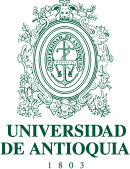 